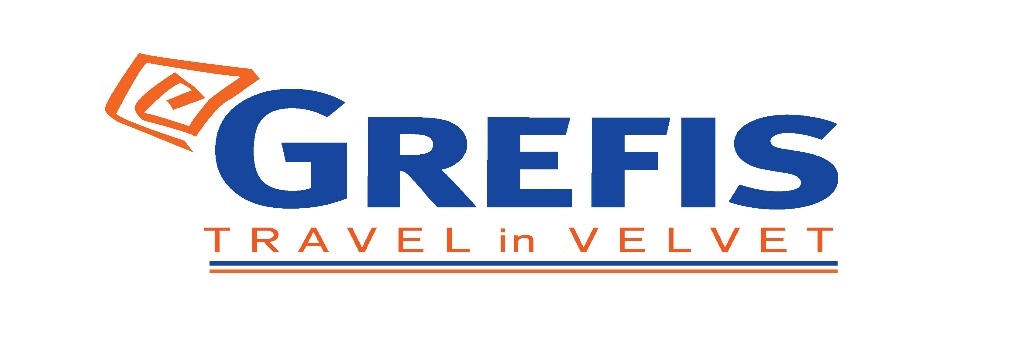            Μητροπόλεως 26-28, (8ος όρ. )Αθήνα 105 63Τηλέφωνο: 210 3315621Φαξ: 210 3315623 – 4Email: info@grefis.gr Ρώμη Deluxe - 4,5ημ. «Αιώνια Πόλη»Διαμονή σε επιλεγμένα, κεντρικότατα ξενοδοχεία!!Ξενάγηση ιστορικού κέντρου της πόλης, Ρωμαικό αμφιθέατρο Κολοσσαίο, Piazza Venezia, Fontana di Trevi , Πάνθεον, Piazza Navona , Τραστέβερε, Μουσεία  ΒατικανούΑναχωρήσεις : 5ήμερο: 12,23,25 Φεβρουαρίου ‘23                                                                          4ήμερο: 24,25 Φεβρουαρίου ‘23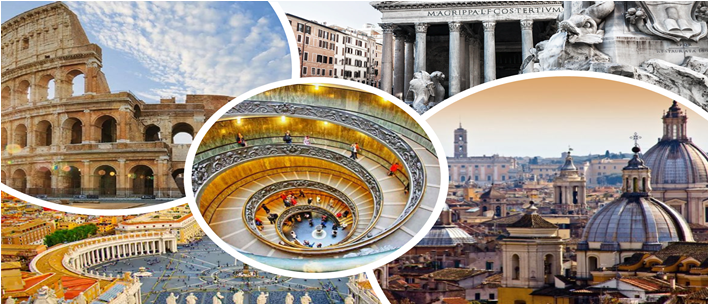 1η μέρα : ΑΘΗΝΑ – ΡΩΜΗ (ξενάγηση πόλης) CIRCO MASSIMO , ΡΩΜΑΙΚΟ ΑΜΦΙΘΕΑΤΡΟ ΚΟΛΟΣΣΑΙΟ, FORI IMPERIALI, ΠΛΑΤΕΙΑ ΒΕΝΕΤΙΑΣ Συγκέντρωση στο αεροδρόμιο και πτήση για την πρωτεύουσα της Ιταλίας, τη Ρώμη. Η ξενάγησή μας στην «Αιώνια Πόλη» θ’ αρχίσει με την περιοχή του Eur  και καθώς κατευθυνόμαστε προς το Ιστορικό κέντρο θα θαυμάσουμε το Circo Massimo το μεγαλύτερο ιπποδρόμιο του κόσμου με 300.000 θεατές. Στην συνέχεια θα καταλήξουμε στο Κολοσσαίο .Το μεγαλύτερο σωζόμενο αρχαίο ρωμαϊκό αμφιθέατρο του κόσμου. Κάποτε αντηχούσαν οι κραυγές των μονομάχων και τα ουρλιαχτά του όχλου, ενώ αργότερα οι χτύποι των σφυριών που αφαιρούσαν τους πλίνθους και τα μάρμαρα που το διακοσμούσαν για να χτιστούν εκκλησίες και παλάτια της παπικής Ρώμης. Περνώντας από την Οδό των Αυτοκρατορικών Αγορών (Fori Imperiali) στην καρδιά της αρχαίας Ρώμης, θα φτάσουμε στον λόφο του Καπιτωλίου και στην Πιάτσα Βενέτσια με το ογκώδες μνημείο αφιερωμένο στον Βίκτωρα Εμμανουήλ Β΄, τον πρώτο βασιλιά της ενωμένης Ιταλίας, στην  οποία βρίσκεται και το μνημείο του Άγνωστου Στρατιώτη. Ελεύθερος χρόνος στο κέντρο της πόλης,  μεταφορά και τακτοποίηση στο ξενοδοχείο.2η μέρα: PIAZZA DEL POPOLO – ΠΛΑΤΕΙΑ ΒΕΝΕΤΙΑΣ – FONTANA DI TREVI – ΠΑΝΘΕΟΝ -ΝΑΒΟΝΑ–ΤΡΑΣΤΕΒΕΡΕ 
Πρόγευμα στο ξενοδοχείο. Αναχώρηση για μια μοναδική περιπατητική ξενάγηση, ξεκινώντας  από την Πλατεία Πόπολο (Piazza del Popolo) θα περάσουμε στην Πλατεία της Ισπανίας με τα διάσημα σκαλιά (Piazza di Spagna), την Φοντάνα ντι Τρέβι για να ρίξετε το καθιερωμένο νόμισμα, το Πάνθεον, την Πλατεία Ναβόνα με το σιντριβάνι των τεσσάρων ποταμών. Στο τέλος της υπέροχης περιηγητική μας βόλτας στη καρδιά της πόλης, θα καταλήξουμε στο φημισμένο Τραστέβερε, την μεσαιωνική συνοικία της Ρώμης με τα παραδοσιακά εστιατόρια. Ελεύθερος χρόνος. Διανυκτέρευση.  3η μέρα: ΡΩΜΗ (Μουσεία Βατικανού – Βασιλική Αγ. Πέτρου) Πρωινό στο ξενοδοχείο. Σήμερα προτείνουμε ξενάγηση στο ανεξάρτητο κρατίδιο του Βατικανού, για να ξεναγηθούμε στα περίφημα μουσεία του, με εκθέματα που περιλαμβάνουν διάσημα αγάλματα του αρχαίου κόσμου και της Αναγέννησης, όπως το σύμπλεγμα του Λαοκόωντα, τον Απόλλωνα του Μπελβεντέρε, έργα των Τζιότο, Ραφαήλ, Ντα Βίντσι, Καραβάτζιο κ.ά. Περνώντας από τους περίφημους Διαδρόμους των Κηροπηγίων, των Ταπισερί, των Γεωγραφικών Χαρτών και τις Αίθουσες με τις νωπογραφίες του Ραφαήλ, θα καταλήξουμε στην Καπέλα Σιστίνα με τη θρυλική οροφή ζωγραφισμένη από τον Μιχαήλ Άγγελο. Ακολούθως, θα περάσουμε στη μεγαλόπρεπη Βασιλική του Αγίου Πέτρου, τη μεγαλύτερη εκκλησία του κόσμου, χτισμένη πάνω στον τάφο του Αποστόλου Πέτρο όπου μεταξύ των άλλων θα δούμε την Πιετά του Μιχαήλ Άγγελου και το κιβώριο που δεσπόζει πάνω από τον παπικό βωμό, έργο του Μπερνίνι. Διανυκτέρευση.4η μέρα: ΡΩΜΗ (ελεύθερη μέρα) ή (προαιρετική μονοήμερη εκδρομή στη Νάπολη)Πρωινό στο ξενοδοχείο και ελεύθερος χρόνος ή μονοήμερη εκδρομή στη Νάπολη. Επιβίβαση στο λεωφορείο και αναχώρηση για την πρωτεύουσα της Καμπανίας, τη Νάπολη, μια πόλη πολύβουη και γεμάτη αντιθέσεις. Είναι το μεγαλύτερο λιμάνι της Νότιας Ιταλίας, και τρίτη μεγαλύτερη πόλης της χώρας μετά τη Ρώμη και το Μιλάνο. Θα γνωρίσουμε το ιστορικό κέντρο της, που είναι το μεγαλύτερο στην Ευρώπη και έχει ανακηρυχτεί σε Μνημείο Παγκόσμιας Πολιτιστικής Κληρονομιάς από την UNESCO. Υπήρξε πρωτεύουσα δουκάτων, βασιλείων και μιας μεγάλης Αυτοκρατορίας, ιδιαίτερα τις εποχές της Αναγέννησης και του Διαφωτισμού. Στην πανοραμική μας περιήγηση θα βρεθούμε στην συνοικία Ρaccanapoli, με τα  στενά γραφικά δρομάκια της αλλά και τον πολυσύχναστο δρόμο Via San Biaggio, που διασχίζει την πόλη. Θα δούμε τον  γοτθικό Καθεδρικό Ναό της πόλης που είναι αφιερωμένος στον πολιούχο San Gennaro, το Καστέλλο ντελ Ουόβο, το Βασιλικό Παλάτι, τη Στοά του Ουμπέρτου και την παλαιότερη όπερα στην Ευρώπη: το Θέατρο Σαν Κάρλο. Στην περιήγησή  στο ιστορικό κέντρο της Νάπολη καταλαβαίνεις ότι ο Ντιέγκο Αρμάντο Μαραντόνα, ένας  από τους  μεγαλύτερους  ποδοσφαιριστές όλων των εποχών ήταν, είναι και θα είναι μια φιγούρα «μεγαλύτερη από τη ζωή»: κοσμεί όλες τις τοιχογραφίες, πρωταγωνιστεί στα τεράστια γκράφιτι της πόλης, στολίζει ΟΛΑ σχεδόν τα εσωτερικά στα εστιατόρια δίπλα στις εικόνες της Παναγιάς και φυσικά επέχει τη θέση Αγίου στα οικογενειακά εικονοστάσια. Μόνο αυτό το κακομαθημένο αλητόπαιδο από τα Μπάριος  του Μπουένος Άιρες μπορούσε, να καταλάβει το σπαραχτικό αίτημα των Ναπολιτάνων  για μια ακόμα νίκη, το αίμα που έβραζε για εκδίκηση από τους πλούσιους του Βορρά, το απωθημένο αυτού που δεν είχε τίποτα απέναντι σε όλους όσοι τα είχαν όλα.  Τέλος θα βρεθούμε στο Λόφο Ποσίλλιπο απ’ όπου θα έχουμε μία υπέροχη πανοραμική θέα της Νάπολης και του Βεζούβιου. Χρόνος ελεύθερος για όσους επιθυμούν να επισκεφθούν το Μητροπολιτικό Μουσείο Σανσεβερίνο, διάσημο για τα χωριστά πέπλα με διαφανείς λεπτομέρειες λαξευμένες σε μαρμάρινα αγάλματα. Επιστροφή στο ξενοδοχείο μας. Διανυκτέρευση.5η μέρα: ΡΩΜΗ  (ελεύθερη μέρα) – ΑΘΗΝΑ   Πρωινό στο ξενοδοχείο. Ημέρα ελεύθερη ως  την ώρα  που θα  μεταφερθούμε στο αεροδρόμιο για την  πτήση επιστροφής μας στην Αθήνα. 5ήμερο(12/02) στο Hotel Cicerone 4*                                  Early BookingΤιμή κατ’ άτομο σε δίκλινο                                                              345€                      395€         Τιμή σε μονόκλινο                                                                              465€                      515€Παιδικό (μέχρι 12 ετών)                                                                    295€                      345€            Φόροι αεροδρομίων & ξενοδοχείων                                             230€                      230€4ήμερο (24/02) στο Hotel Donna Laura 4*               Early Booking                  Τιμή κατ’ άτομο σε δίκλινο                                                   435€                       485€          Τιμή σε μονόκλινο                                                                   545€                       595€Παιδικό (μέχρι 12 ετών)                                                         395€                       445€            Φόροι αεροδρομίων & ξενοδοχείων                                  225€                       225€4ήμερο (25/02) στο Hotel St Martin 4*sup.               Early Booking                  Τιμή κατ’ άτομο σε δίκλινο                                                   435€                       485€          Τιμή σε μονόκλινο                                                                   545€                       595€Παιδικό (μέχρι 12 ετών)                                                         395€                       445€            Φόροι αεροδρομίων & ξενοδοχείων                                  225€                       225€5ήμερο(23,25/02) στο Hotel Imperiale Via Veneto 4*         Early BookingΤιμή κατ’ άτομο σε δίκλινο                                                              495€                      545€         Τιμή σε μονόκλινο                                                                              675€                      725€Παιδικό (μέχρι 12 ετών)                                                                    395€                      445€            Φόροι αεροδρομίων & ξενοδοχείων                                             230€                      230€ΠΤΗΣΕΙΣ ΜΕ ΤΗΝ ITA Airways για την αναχώρηση: (12/2-16/2) Αναχώρηση:  ΑΖ 717  06:00 – 07:10           Επιστροφή:    ΑΖ 722  21:50 – 00:45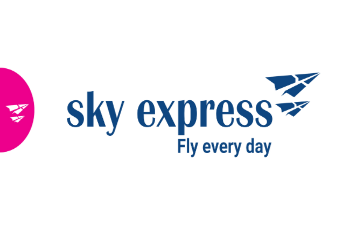 ΠΤΗΣΕΙΣ ΜΕ ΤΗΝ SKYEXPRESS για τις αναχωρήσεις: (23,24,25/2)Αναχώρηση: GQ820 10:55 – 12:00           Επιστροφή:   GQ821 13:00 – 15:55Περιλαμβάνονται οι ακόλουθες παροχές : Αεροπορικά εισιτήρια οικονομικής θέσης Αθήνα – Ρώμη – Αθήνα με την SkyExpress για τις αναχωρήσεις 23,24,25/2 και με την ITA Airways για την αναχώρηση στις 12/2. Διαμονή σε κεντρικότατα ξενοδοχεία της επιλογής σας (Hotel St.Martin 4*sup. ή Donna Laura 4*sup. ή Hotel Imperiale 4*sup. ή Hotel Cicerone 4*sup. ή παρόμοια). Πρωινό μπουφέ καθημερινά. Περιηγήσεις, εκδρομές, ξεναγήσεις, όπως αναφέρονται στο αναλυτικό πρόγραμμα της εκδρομής. Μεταφορές, μετακινήσεις με πολυτελές κλιματιζόμενο πούλμαν του γραφείου μας.Έμπειρος τοπικός ελληνόφωνος αρχηγός/ξεναγός.Ασφάλεια αστικής/επαγγελματικής ευθύνης. Μια χειραποσκευή μέχρι 8 κιλά. Μια βαλίτσα μέχρι 20 κιλά για τις πτήσεις με τη Sky Express, 23 κιλά για τις πτήσεις με την ITA Airways.Φ.Π.Α. Δεν περιλαμβάνονται: Φόροι αεροδρομίων και ξενοδοχείων (225€ για το 4ήμερο, 230€ για το 5ήμερο).Checkpoints (10€).Προαιρετική εκδρομή στη Νάπολη (50€).Είσοδοι σε μουσεία, αρχαιολογικούς χώρους και γενικά όπου απαιτείται. Ότι αναφέρεται ως προαιρετικό ή προτεινόμενο.Προαιρετική ασφάλεια Covid-19 (20€).  Σημαντική Σημείωση :   Αναχωρήσεις από όλη την Ελλάδα: Πτήσεις εσωτερικού από/προς Θεσσαλονίκη, Ηράκλειο, Χανιά, Ρόδο, Κέρκυρα, Αλεξανδρούπολη από 90€ επιπλέον χρέωση.Γενικές σημειώσεις:Ξεναγήσεις και εκδρομές, ενδέχεται να αλλάξει η σειρά που θα πραγματοποιηθούν.Για τους εκδρομείς του 4ήμερου προγράμματος, παραλείπεται η 4η ημέρα. Για την ξενάγηση στα Μουσεία Βατικανού θα πρέπει πριν την αναχώρηση σας να δηλώσετε συμμετοχή και να προπληρώσετε (40€ για τους ενήλικες και 30€ για παιδιά μέχρι 18 ετών. Η τιμή περιλαμβάνει την είσοδο στο Βατικανό , το κόστος  της  κράτησης στα Μουσεία, ακουστικά και την ξενάγηση από τοπικό ελληνόφωνο ξεναγό).  Υποχρεωτική κράτηση και προπληρωμή εισόδου 15 ημέρες πριν την επίσκεψη. Σε άλλη περίπτωση δεν υπάρχει δυνατότητα να εξασφαλίσουμε την είσοδός σας στα Μουσεία του Βατικανού.  